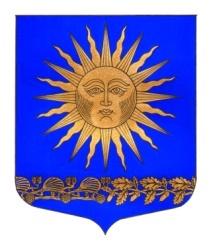 МУНИЦИПАЛЬНЫЙ  СОВЕТВНУТРИГОРОДСКОГО МУНИЦИПАЛЬНОГО  ОБРАЗОВАНИЯ  САНКТ-ПЕТЕРБУРГА ПОСЕЛОК СОЛНЕЧНОЕ ШЕСТОГО СОЗЫВА_____________________________________________________________________________Р Е Ш Е Н И Е        от  «06» октября 2020 года                                                      			                 № 28«О разработке и создании официального сайта МО п. Солнечное в информационно-телекоммуникационной сети интернет -нематериальный актив»В соответствии с Законом Санкт-Петербурга от 23.09.2009 №420-79 «Об организации местного самоуправления в Санкт-Петербурге», а также Уставом МО п. Солнечное с целью исполнения вопроса местного значения по доведению до сведения жителей муниципального образования официальной информации о социально-экономическом и культурном развитии муниципального образования, о развитии его общественной инфраструктуры и иной официальной информации Муниципальный совет решил: Поручить главе местной администрации внутригородского муниципального образования Санкт-Петербурга поселок Солнечное – Барашковой В.А. разработать и создать официальный сайт МО п.Солнечное в информационно-телекоммуникационной сети интернет – нематериальный актив, с исключительными правами для МА МО п.Солнечное.Ответственность за сохранение данных с сайта http://www.sankt-peterburg.info/mosolnechnoe/, а так же их дальнейший перенос на новый адрес сайта МО п.Солнечное возложить на Главу местной администрации внутригородского муниципального образования Санкт-Петербурга поселок Солнечное – Барашкову В.А.Решение вступает в силу с момента принятия.Контроль за исполнением  решения возложить на Главу МО – Председателя МС п. Солнечное Сафронова М.А.Председатель МС –Глава МО п. Солнечное			                                  М.А.Сафронов